Přechod pro chodce ul. Nová_271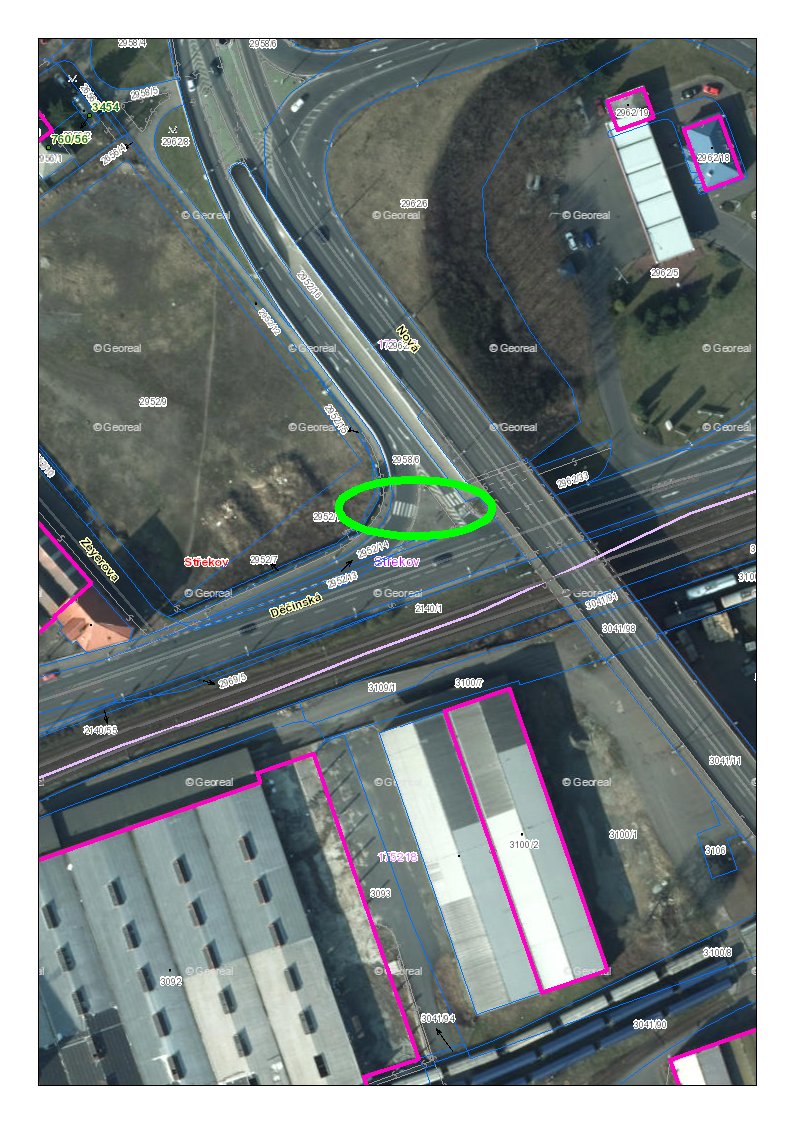 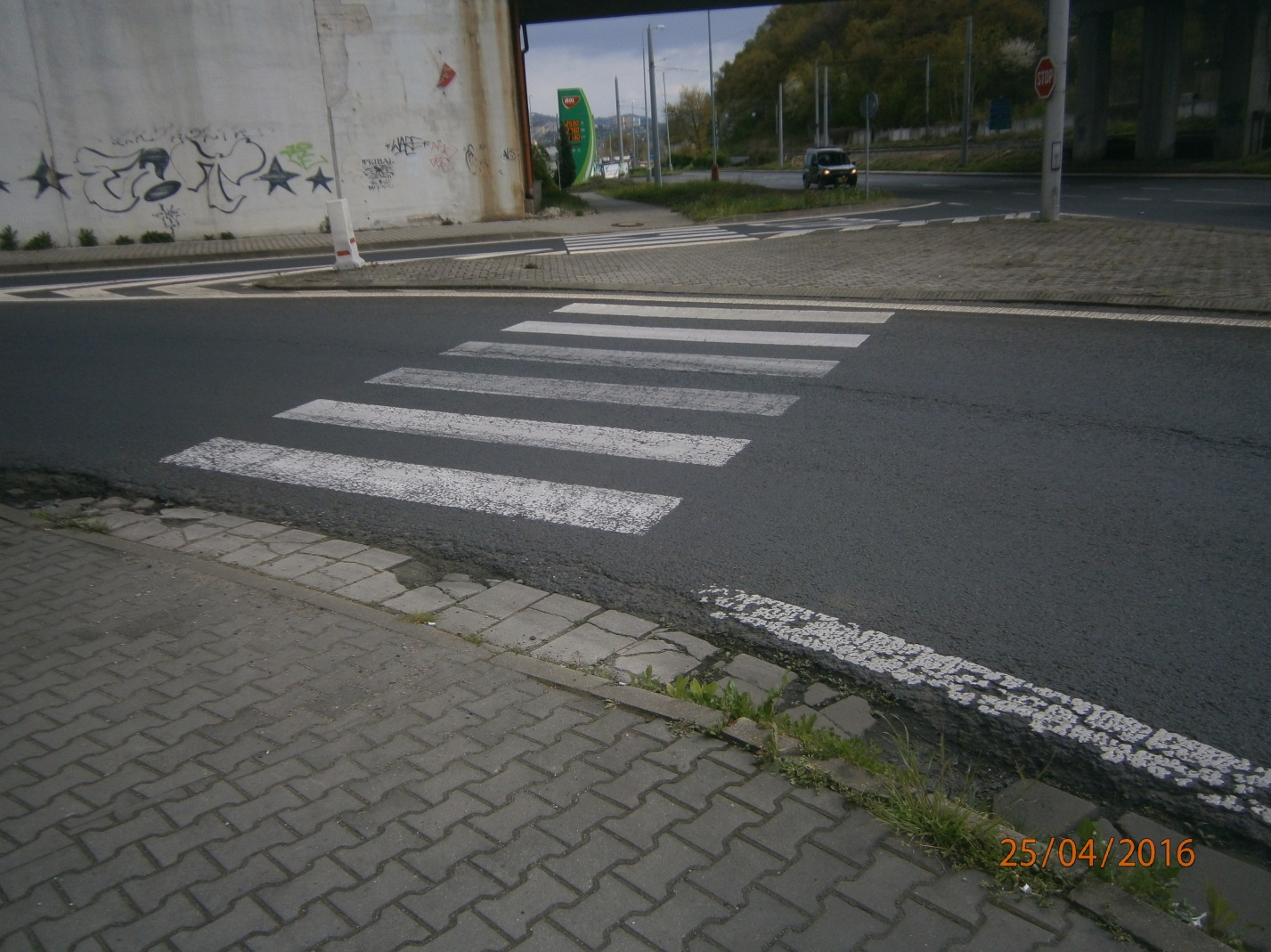 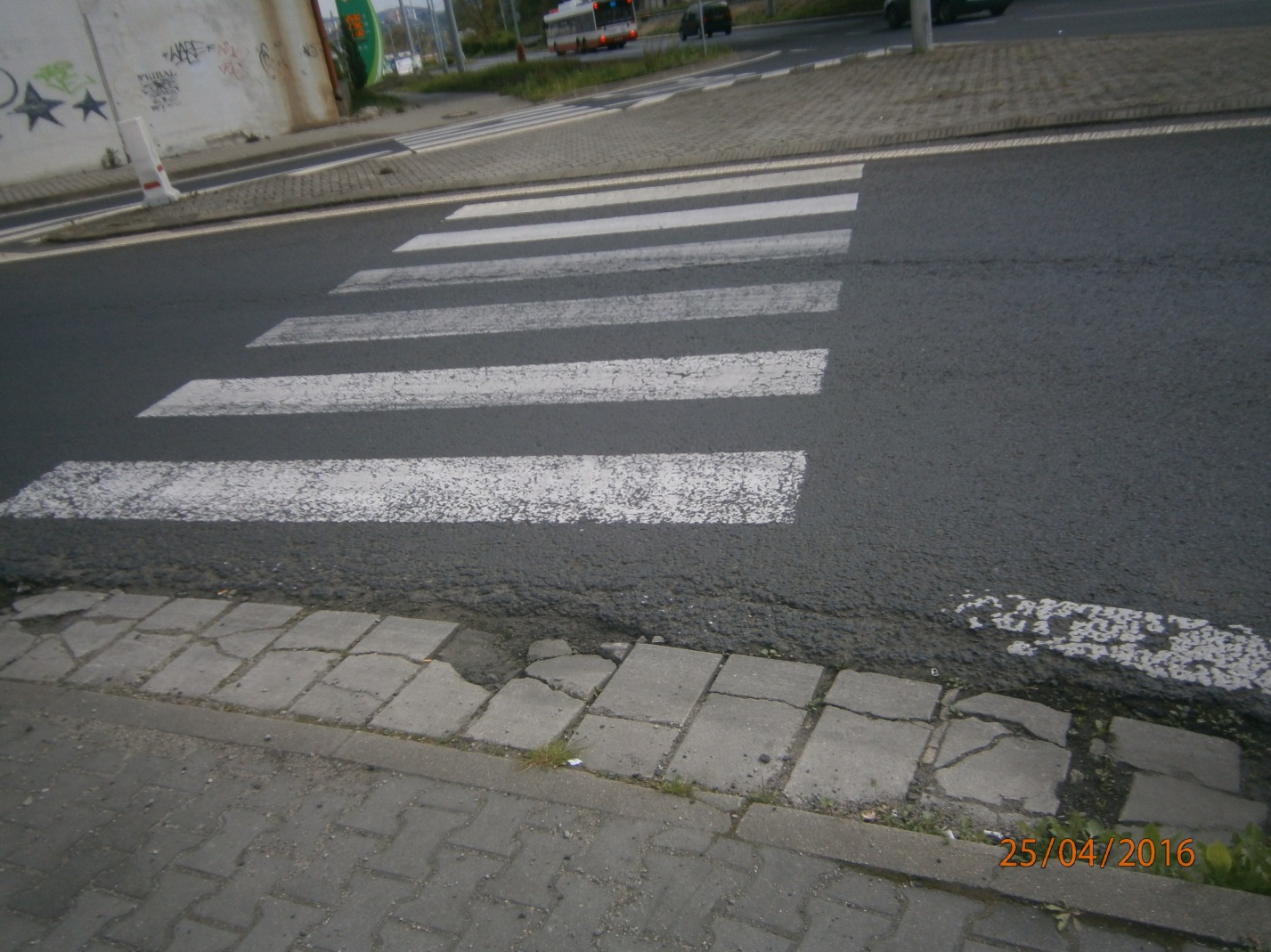 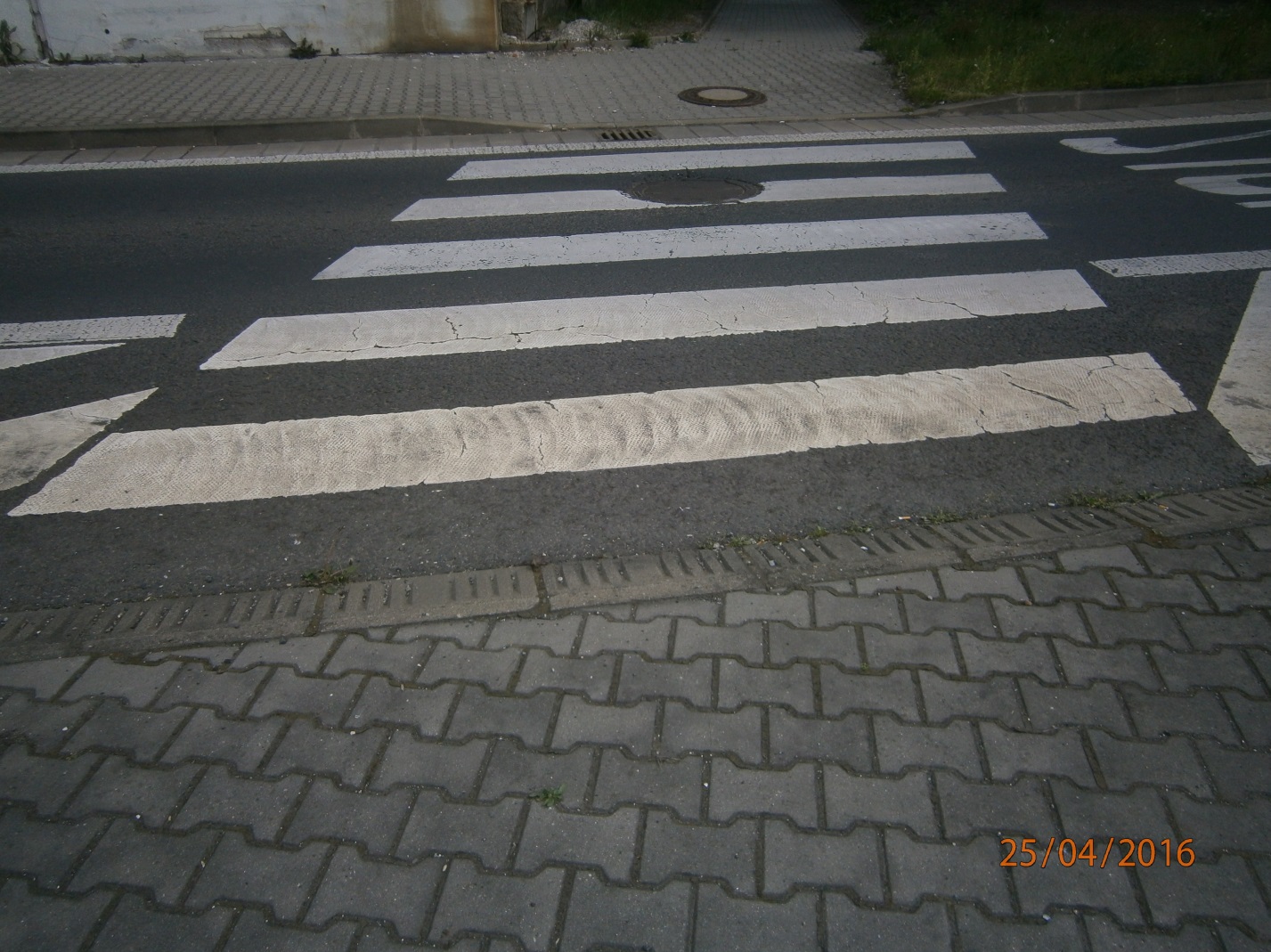 